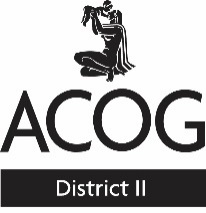 ACOG 2019 ANNUAL DISTRICT II MEETINGOctober 18-19, 2019 | Grand Hyatt New YorkSaad Khalil Memorial Junior Fellow Quality Improvement Challenge
Project Submission FormName:  Title:	[  ] Resident 	 PGY: 	Residency Program: [  ] Junior Fellow in Practice   [  ] Junior Fellow in Training 	Fellowship Specialty: Address:  City/State/Zip:  Email:  Project Title:  1. Please describe the quality problem or issue: 2. AIM Statement: 3. Team Members (please include title and role): 
Abstract: Please include the following componentsBackground information: Include relevance of this project, institutional information, baseline data for planning, impact of this project, and/or added value of this project.Methods: Include rapid change cycles used (PDSA, DMAIC, etc.), team composition, meetings, any innovative or effective methods that are data driven.  Include any multidisciplinary aspects of team building or integration of services to achieve desired result(s).Results:Include appropriate metrics pre and post intervention.Sustainability plans or control of project: Include efforts or planning for sustainability of the project for institutional and patient benefit.  